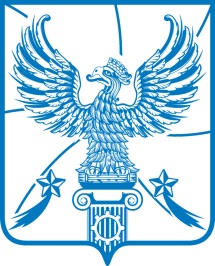 КОНТРОЛЬНО-СЧЕТНАЯ ПАЛАТАГОРОДСКОГО ОКРУГА ЛЮБЕРЦЫМОСКОВСКОЙ ОБЛАСТИ140000, Московская область, г.Люберцы, Октябрьский пр-кт, д.190ИНН/КПП 5027197561/502701001                                                                        Тел. /Факс (495) 503-35-74,ОГРН 1135027001933 ОКПО 23456004                                                                     E-mail: ksplubreg@mail.ru                                                              РАСПОРЯЖЕНИЕот 16.12.2019                                                                                                                     № 01-05/021Об утверждении Плана мероприятийпо противодействиюкоррупцииВ соответствии со статьей 9 Положения «О Контрольно-счетной палате городского округа Люберцы Московской области», утвержденного Решением Совета депутатов городского округа Люберцы Московской области от 20.04.2017 №29/3 и решением Коллегии Контрольно-счетной палаты городского округа Люберцы Московской области от 16.12.2019 № 03-02/14:1. Утвердить прилагаемый План мероприятий Контрольно-счетной палаты городского округа Люберцы Московской области по противодействию коррупции на 2020 год.3. Контрольно – аналитическому отделу обеспечить размещение Плана мероприятий Контрольно-счетной палаты городского округа Люберцы Московской области по противодействию коррупции на 2020 год, утвержденного в соответствии с пунктом 1 настоящего распоряжения, на официальном сайте Контрольно-счетной платы городского округа Люберцы Московской области.4. Контроль за исполнением настоящего распоряжения оставляю за собой.ПредседательКонтрольно-счетной палаты                                                                                     Н.А.РомановаУтвержденраспоряжением Контрольно-счетной палаты городского округа Люберцы Московской области от 16.12.2019 № 01-05/021                                                                                 Планмероприятий Контрольно-счетной палаты городского округа Люберцы Московской области по противодействию коррупции на 2020 год(Одобрен решением Коллегии Контрольно-счетной палаты городского округа Люберцы Московской области  от 16.12.2019 № 03-02/014)№п/пНаименование мероприятияСрокиисполненияОтветственныеисполнители1.Мониторинг антикоррупционного законодательства и приведение нормативных правовых актов Контрольно-счетной палаты городского округа Люберцы в соответствие с федеральными законами и иными нормативными правовыми актами Российской ФедерацииПостоянноЗаместитель Председателя,  аудиторы, начальник контрольно-аналитического отдела2.Размещение на интернет-сайте Контрольно-счетной палаты городского округа Люберцы и Портале Счетной палаты Российской Федерации и контрольно-счетных органов Российской Федерации информации о результатах проведенных контрольных и экспертно-аналитических мероприятиях, в том числе в части, касающейся вопросов противодействия коррупцииПостоянноЗаместитель Председателя,  начальник контрольно-аналитического отдела3.Проведение мероприятий, направленных на принятие эффективных мер по предупреждению, выявлению и устранению причин и условий, способствующих возникновению коррупции и конфликта интересов на муниципальной службе, соблюдению муниципальными служащими принципов служебного поведения, норм профессиональной этики, обязательств, ограничений и запретов, установленных на муниципальной службе		ПостоянноЗаместитель Председателя, аудиторы, начальник контрольно-аналитического отдела4.Обеспечение деятельности Комиссии по соблюдению требований к служебному поведению муниципальных служащих Контрольно-счетной палаты городского округа Люберцы Московской области и урегулированию конфликта интересов урегулированию кон интересовВ течение года, по меренеобходимостиЗаместитель Председателя 5.Организация правового просвещения муниципальных служащих  Контрольно-счетной палаты городского округа Люберцы по противодействию коррупции (соблюдения требований и положений антикоррупционного законодательства Российской Федерации, ответственности за нарушение указанных требований) В течение  года  при внесении изменений в законодательствоЗаместитель Председателя6.Организация профессиональной переподготовки, повышения квалификации и стажировки лиц, в должностные обязанности которых входит участие в противодействии коррупцииНе реже одного раза в три годаЗаместитель Председателя7.Организация взаимодействия  Контрольно-счетной палаты городского округа Люберцы с правоохранительными органами, органами юстиции, Люберецкой городской прокуратурой, судами по вопросам противодействия коррупцииПостоянноПредседатель, заместитель Председателя 8.Анализ обращений граждан и юридических лиц, поступивших в  Контрольно-счетную палату городского округа Люберцы, в целях выявления информации о коррупционных проявлениях и коррупционных факторах в деятельности  Контрольно-счетной палаты городского округа ЛюберцыПостоянноЗаместитель Председателя